ORDER OF WORSHIP  * Indicates, please stand if able.23rd Sunday after Pentecost                                 November 13, 2022.   9am.                                                                                                                                                             Liturgist:  Daniel BraunerWELCOME, PASSING THE PEACE OF CHRIST, & ANNOUNCEMENTS *CALL TO WORSHIP L: Praise be to God who is unchanging!P: Thanks be to God who is continually creating newness and hope.L: Each day we are greeted by new opportunities and challenges.P: Each day we are given courage and strength to accomplish God’s tasks.L: Let all God’s people shout praises to the heavens!P: Great is our God and greatly to be praised! AMEN.*OPENING PRAYER   O God, whose blessed Son came into the world that he might destroy the works of the devil and make us children of God and heirs of eternal life: Grant that, having this hope, we may purify ourselves as he is pure; that, when he comes again with power and great glory, we may be made like him in his eternal and glorious kingdom; where he lives and reigns with you and the Holy Spirit, one God, for ever and ever. Amen.*OPENING HYMN   		                      This Is My Father’s World                                          #144                                                                  CHILDREN’S TIME                                                                                                  Amanda LangCOVENANT VOW   			                                                Pre-Con/Confirmation Class JOYS AND CONCERNSPRAYER OF CONFESSIONMerciful God, we come before you this day as those who are often afraid to confess all the many ways in which we have disappointed and betrayed You. You have given us continual opportunities to serve and love others, but we have withdrawn into lives of selfishness and greed. We have turned our backs on others in need. We have denied the gifts you have given us. Where can we turn now that we have run from you? Your voice calls to us to come home, to come to you unafraid, to receive forgiveness and healing. Open our hearts this day to receive these magnificent blessings. Help us understand the many ways in which you love us, and help us share that love with all those whom we meet. For we ask this in the name of Jesus Christ. AMEN.WORDS OF ASSURANCE Even though we have turned away from God, yet God is faithful to us. We are beloved of God and recipients of God’s love and blessings. Rejoice, children of God! For God’s mercies are ever before us. AMEN.PASTORAL PRAYER                                                                                                 Rev. ShonTHE LORD’S PRAYER (In Unison)						                  Our Father, who art in heaven, hallowed be thy name. Thy kingdom come, thy will be done on earth as it is in heaven.  Give us this day our daily bread. And forgive us our trespasses, as we forgive those who trespass against us. And lead us not into temptation, but deliver us from evil. For thine is the kingdom, and the power, and the glory, forever.  Amen.BRINGING OUR GIFTS TO GOD WITH GRATEFUL HEARTSThe world is a mess. What can we do? We can offer our visions of hope, our words of comfort, our acts of love, our resources to help bring God’s new heaven and new earth.SPECIAL MUSIC                                       Autumn Carol                                       Bell Choir & Choir*DOXOLOGY  	             “Praise God, from Whom All Blessings Flow”                           #95 *OFFERTORY PRAYER                                                                                                 Pastor                                                                     SCRIPTURE                                                                                                1 Corinthians 3:5-9                                                                                                                                                HYMN OF PRAISE                           My Gratitude Now Accept, O God                              #2044MESSAGE	                        God Owns Everything: We are Stewards                    Rev. ShonCLOSING HYMN                               One God and Father of Us All                                 #2240*BENEDICTION                                                                                                        Rev. ShonPOSTLUDE                                                                                                                Bell ChoirVerse of the Week: 1 Corinthians 3:9“For we are co-workers in God’s service; you are God’s field, God’s building.”SCRIPTURE: 1 Corinthians 3:5-9 (NIV)5 What, after all, is Apollos? And what is Paul? Only servants, through whom you came to believe—as the Lord has assigned to each his task. 6 I planted the seed, Apollos watered it, but God has been making it grow. 7 So neither the one who plants nor the one who waters is anything, but only God, who makes things grow. 8 The one who plants and the one who waters have one purpose, and they will each be rewarded according to their own labor. 9 For we are co-workers in God’s service; you are God’s field, God’s building.ANNOUNCEMENTS:PRAYER FAMILIES: Pray for all those who need healing, or have health issues.  Specifically, pray for Karen Dolsey, Madyson Schultz. Also continue to pray for those in Ukraine and other areas of the world where people are suffering.FRESH EXPRESSIONS: Today at 10:30am, at the Van Etta Library. All are welcome.DISCIPLESHIP CLASS 201: Postponed until Dec. 8.  5pm– 6:30pm. Dinner will be served.WEDNESDAY NIGHT CONNECTIONS: Jim Hoffman will be serving meals.SCRIP CARDS: When you are thinking of ideas for gift giving or personal use, consider Scrip       cards.  Stop at the gathering area on Sundays or call Marcia at 715-284-3346YOUTH & FAMILY THANKSGIVING DINNER: Next Sunday, 20th, at 2pm. THANKSGIVING EVE JOINT SERVICE: November 23, 6pm.CELEBRATION OF GIVING: Pot Luck meal, December 4th.  ADVENT BIBLE STUDY: Four Weeks Bible Study, Nov. 27th – Dec. 18th, at 10:30amVOLUNTEER: Wanted for an accompanist and a server for worship at Pine View Care Center and Meadowbrook, Nov. 30th, at 2pm.  Contact the office if interested.VOLUNTEERS: wanted to ring a bell at Red Kettle Campaign by Salvation Army at Walmart or Hansen’s IGA, Nov. 19th -Dec. 24th.  Contact the office if interested.CHARGE CONFERENCE: December 4th, 4pm.USHERS/GREETERS:   Suzanne & Ella GoldsmithTHIS WEEK AT THE CHURCH:Sunday:	Fresh Expressions	           10:30amTuesday:	Worship Committee		 5:30pm      Patricia Project		         1:00pmWednesday:	Prayer Group		                10am      Wednesday Connections       4:45-6pm                                           Pre-Confirmation		  5-6pm      Children’s Class                          6-7pm		Youth			              6-7pm      Confirmation Class	           7-8pm		Choir			            6:15pm      Bell Choir	  	                     7:15pmBlack River FallsUnited Methodist Church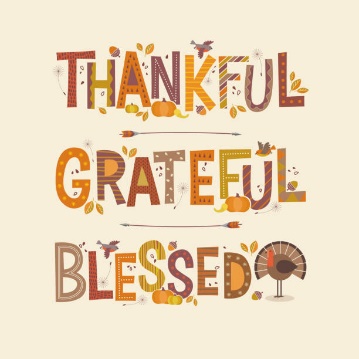 UMC Mission Statement:"To make disciples of Jesus Christ for the transformation of the world by proclaimingthe good news of God's grace and by exemplifying Jesus' command to love God andneighbor, thus seeking the fulfillment of God's reign and realm in the world."       PASTOR			  Rev. Inwha Shon	ORGANIST			  Matthew Schluntz                                    MUSIC DIRECTOR                Amanda Lang100 North Fourth Street, Black River Falls, WI. 54615                                                Phone:  715-284-4114    Office Hours: 8 am-4 pm	Website: brfumc.org & Black River Falls United Methodist Church Facebookbrfumc at YouTube